Publicado en Teruel el 24/04/2018 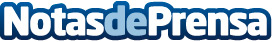 El aumento de empleo en Teruel incrementa la demanda de alquileres de piso, según GranManzana.esLa tasa de paro en la ciudad de Teruel está experimentando una gran bajada, lo cual demanda un incremento de pisos a disponibilidad de personas que han adquirido nivel adquisitivo suficiente para acceder a un alquiler
Datos de contacto:Gran ManzanaNota de prensa publicada en: https://www.notasdeprensa.es/el-aumento-de-empleo-en-teruel-incrementa-la Categorias: Inmobiliaria Finanzas Sociedad Aragón http://www.notasdeprensa.es